Slow Cooker Hawaiian Chicken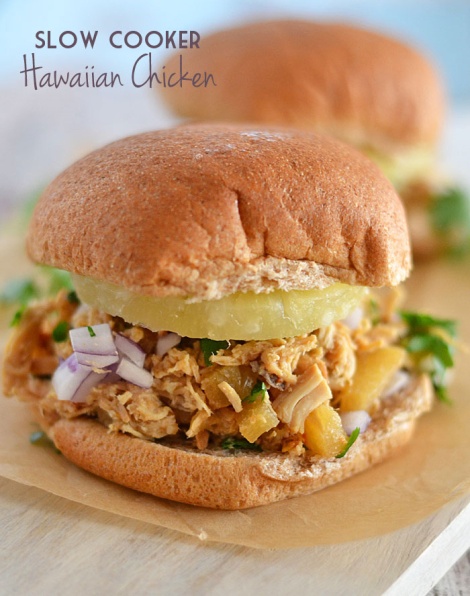 1 pound boneless chicken breasts1 (20-ounce) can crushed pineapple in juicejuice of one lime1 tablespoon honey¼ cup soy sauce3 or 4 garlic cloves, minced½ teaspoon red pepper flakes (adjust to your heat preference)8 whole wheat bunsfor serving, optional: pineapple rings, diced red onion, chopped cilantroPlace chicken into crock pot. Cover chicken with remaining ingredients, through the red pepper. Cook on low for 4 to 6 hours. Shred chicken and serve on buns; top with additional pineapple, red onion and/or cilantro.  Serves: 8.Jalapeno Cornbread Whoopie Pies with Goat Cheese and Bacon FillingFor the cakes:1¼ cups all-purpose flour1 cup cornmeal¼ cup packed brown sugar2 teaspoons baking powder1 teaspoon salt1 cup buttermilk4 tablespoons unsalted butter, at room temperature1 egg2 jalapeño peppers, seeded and finely choppedFor the filling:6 slices bacon, cooked crisp and crumbled4 ounces goat cheese, at room temperature4 ounces cream cheese, at room temperature2 tablespoons milk1 tablespoon chopped fresh chivesHeat oven to 375º and place rack in center. Line two baking sheets with parchment or a nonstick baking mat. In a medium bowl, whisk together the flour, cornmeal, brown sugar, baking powder and salt. Combine the buttermilk, butter and egg in the bowl of an electric mixer fitted with the paddle attachment. Beat on low speed until just combined, then increase speed to medium and beat for about 3 minutes, or until well combined. Reduce speed to low and add the flour mixture and peppers and beat until just combined.Using a small cookie scoop or tablespoon, drop the batter onto the prepared baking sheets, spacing about 2 inches apart. Bake for 12 minutes, or until the cakes begin to brown around the edges, rotating the pans halfway through baking. Remove from oven and allow to cool on the pan for 5 minutes, then transfer to a wire rack to cool completely.While the cakes are baking, make the filling. In the bowl of an electric mixer fitted with the paddle attachment, combine the goat cheese, cream cheese and milk. Beat on low speed until just combined, then increase speed to medium and beat for about 3 minutes, until the mixture is smooth and creamy. Reduce speed to low and add the bacon and chives and beat until just combined.To assemble the whoopie pies, scoop about a tablespoon (we used the same scoop we used to make the cakes) onto half the cakes. Place the remaining cakes onto the filled cakes and press to sandwich them together.  Yield: about 15.PHILADELPHIA Easter Cheesecakes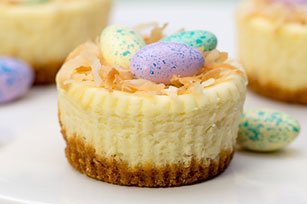 1 cup graham cracker crumbs¾ cup plus 2 Tbsp. sugar, divided3 Tbsp. butter or margarine, melted3 pkg. (8 oz. each) PHILADELPHIA Cream Cheese, softened1 tsp. vanilla3 eggs1 cup plus 2 Tbsp. BAKER'S ANGEL FLAKE Coconut, toasted54 speckled malted milk eggs (about 9 oz.)HEAT oven to 325°F.MIX graham crumbs, 2 Tbsp. sugar and butter; press onto bottoms of 18 paper-lined muffin cups.BEAT cream cheese, vanilla and remaining sugar with mixer until blended. Add eggs, 1 at a time, mixing on low speed after each just until blended.  Spoon over crusts.BAKE 25 to 30 min. or until centers are almost set. Cool completely. Refrigerate 2 hours.TOP each cheesecake with 1 Tbsp. coconut; shape to resemble bird's nest. Fill with malted milk eggs.  Servings: 18.Rattlesnake SlidersFrom Jeff Crump (EzraPoundCake.com)Makes 12 small burgers1 1/2 POUNDS GROUND CHICKEN1 POUND ANDOUILLE SAUSAGE, CASINGS REMOVED, CUT INTO 1-INCH PIECES1/2 TABLESPOON COURSE GROUND PEPPER1/2 TABLESPOON KOSHER SALT1 TEASPOON GARLIC POWDER1 TEASPOON ONION POWDER1 TEASPOON GROUND CAYENNE PEPPER12 SOFT DINNER ROLLS (RECOMMENDED: KING’S HAWAIIAN SWEET ROLLS)CONDIMENTS: SHREDDED LETTUCE, SLICED TOMATO, CHEESE, SLICED ONION, MAYONNAISE, MUSTARD, KETCHUP, CHILI SAUCE, CHIPOTLE MAYONNAISE (RECIPE BELOW)Preheat the  grill to medium-high.Using a food processor, process the andouille until finely chopped.Transfer the andouille to a large bowl. Add chicken, salt, pepper, garlic powder, onion powder and cayenne. Mix gently, being careful not to overwork the mixture.Form the mixture into 12 patties, and place them on the grill. Cook until the internal temperature registers 170 degrees F, about 5 minutes per side. During the last minute of grilling, add the cheese to the tops of the burgers, and toast the rolls (cut-side down, about 30 seconds).Remove the burgers and buns from the grill. Garnish with your choice of toppings and condiments. Serve immediately.Chipotle Mayonnaise1/4 CUP MAYONNAISE1 CHIPOTLE CHILE IN ADOBO SAUCE, ROUGHLY CHOPPEDDASH OF SALTPlace all of the ingredients into a mini food processor, and blend until smooth. (Or, mix the ingredients well by hand.) Refrigerate until ready to use.BARBECUED HAM SANDWICHES	 1 (12 oz.) bottle chili sauce1/2 c. ketchup1/4 c. white vinegar1/2 c. sugar4 tsp. (scant) sweet relish1 tsp. horseradish1 1/2 to 2 lbs. chipped ham, roughly choppedHeat first 6 ingredients until bubbly; add ham and heat.   Serve on buns.Mortadella Bites
1 sheet frozen puff pastry (half a 17.3-ounce package), thawed
8 ounces mortadella, cut into 1/2-by-1/2-by-2 1/2-inch batons
1 large egg, beaten
1/2 cup (approximately 2 ounces) grated Gruyere
Dijon mustard, for serving, optional

Preheat the oven to 375 degrees F. Line a baking sheet with parchment paper.

Unfold the sheet of puff pastry and roll into an 11-inch square. Using a pizza wheel or sharp knife, slice the dough into 1/2-inch-thick strips. Wrap each baton of mortadella in one strip of puff pastry, overlapping the dough slightly with each wrap-around to create a spiral appearance in the dough while leaving the mortadella ends exposed.

Place the rolls on the prepared baking sheet, spaced 1 inch apart. Brush each roll with egg and top with a good pinch of Gruyere. Bake until golden brown and puffed, 25 minutes.

Serve warm, with mustard if desired.

BBQ Beef6 ½ lb. chuck roast2 stalks celery4 large onions2 green peppers1 20 oz. bottle of ketchup3 T. vinegar1 T. hot sauce1-3 T. chili powder (I used 2)1 T. salt1 t. pepper3 cups water Bake in oven at 325 for 6 hours turning meat every hour for the first 3-4 hours then every then every ½ hour until done.  Add extra water as needed.  Shred meat and discard fat.  Place shredded meat in a bowl and add the BBQ sauce from the pan.  Add some water to the pan to remove the sauce that is stuck to the pan and add that to the meat.  Mix well.  Add additional water to achieve desired moistness.